Департамент здравоохранения Ивановской области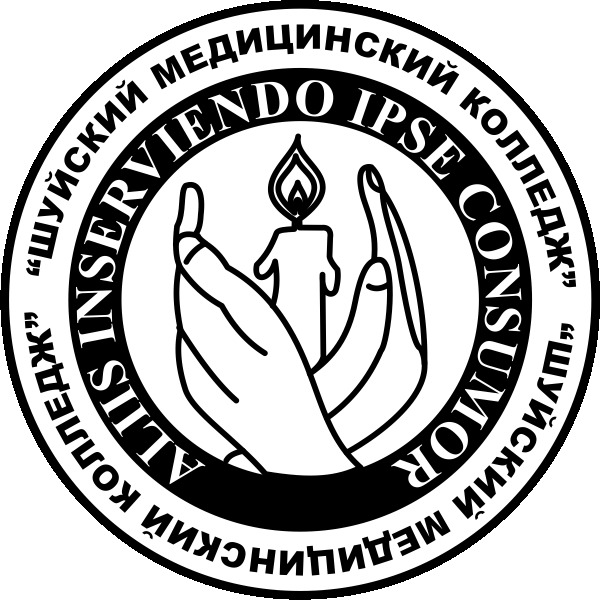 Областное государственное  бюджетное профессиональное образовательное учреждение «Шуйский медицинский колледж»Контрольно-оценочный материалдля дифференцированного зачета по производственной практикепо профессиональному модулюПМ.02 Участие в лечебно – диагностическом и реабилитационном процессахМДК 02.01 Сестринский уход при различных заболеваниях и состояниях Раздел  V.  Сестринский уход в акушерстве и гинекологиипрограмма подготовки специалистов среднего звенапо специальности СПО34.02.01  «Сестринское дело»2015 г. Контрольно-оценочный материал (КОМ) для дифференцированного зачета по производственной практике ПМ 02 МДК 02.01 Раздел V.  Сестринский уход в акушерстве и гинекологии разработан на основе Федерального государственного образовательного стандарта среднего  профессионального образования по специальности СПО  34.02.01 «Сестринское  дело» (Приказ Министерства образования и науки РФ № 502 от 12 мая 2014 года),  Положения о формировании фонда оценочных средств  для проведения текущего контроля  успеваемости и промежуточной аттестации обучающихся в ОГБПОУ  «Шуйский медицинский колледж»,  рабочей программы ПМ.02 Участие в лечебно – диагностическом и реабилитационном процессах,  Положения по организации  практического обучения  в ОГБПОУ «Шуйский медицинский колледж».Организация – разработчик: ОГБПОУ  «Шуйский медицинский колледж»Разработчик:Е.В. Садина – преподаватель первой квалификационной категории  Рассмотрено и одобрено цикловой методической комиссией  педиатрического профиляПротокол № 1   от «01» сентября 2015 г.Председатель ЦМК: __________/И.Н. Ковалевская/ Одобрено:Заведующей  практическим обучением____________________/В.В. Шабарина/I. Паспорт  контрольно-оценочного материала1.1. Область применения контрольно-оценочного материалаКонтрольно-оценочный материал (КОМ) предназначен для дифференцированного зачета по производственной практике ПМ 02 МДК 02.01 Раздел V. Сестринский уход в акушерстве и гинекологииII. Оценка по производственной практике2.1. Оценка по производственной практике выставляется на основании:данных аттестационного листа (характеристики профессиональной деятельности студента на практике) с указанием видов работ, выполненных студентом во время практики, их объема, качества выполнения в соответствии с технологией и (или) требованиями организации, в которой проходила практика,дневника по производственной практике, который ведется студентом, ежедневно проверяется  непосредственным и   общим методическим руководителем,цифрового и текстового отчета студента по итогам производственной практики,результатов дифференцированного зачета (в виде аттестации)2.2 Целью оценки по  производственной практике является оценка профессиональных и общих компетенций, практического опыта и умений.2.2. 1. Профессиональные и общие компетенции В результате контроля и оценки по профессиональному модулю осуществляется комплексная проверка следующих профессиональных и общих компетенций:Таблица 1Таблица 22.2.2. Практический опыт и умения В результате освоения программы профессионального модуля обучающийся должен освоить следующие дидактические единицы:иметь практический опыт (ПО):Таблица 3   уметь (У)                                        Таблица 42.3. Защита портфолиоТип портфолио-использован  смешанный тип портфолио (портфолио работ, портфолио документов)Состав портфолио:-дневник  производственной практики;- самоанализ по производственной практике (Приложение 1);- положительная характеристика с места прохождения производственной практики (Приложение 2)- отчет студента по производственной практике (Приложение 3)- аттестационный лист по производственной практике  (Приложение 4)- свидетельства, подтверждающие участие во внеаудиторной  учебно - исследовательской деятельности (конкурсах, олимпиадах);- доклады участников научно – практических конференций;- отзывы ЛПУ (пациентов, сотрудников) о работе студента;- грамоты, дипломы за спортивные и общественные достижения и др. Критерии оценки защиты портфолио:    Таблица 5III. Перечень видов работ для проверки результатов освоения программы профессионального модуля на производственной практике ПМ 02 МДК 02.01 Раздел V. Сестринский уход в акушерстве и гинекологии 3.1.   Перечень видов работ для проверки результатов освоения программы профессионального модуля на производственной практике по МДК 02.01. Сестринский уход при различных  заболеваниях и состояниях Раздела V. Сестринский уход в акушерстве и гинекологии    Таблица 6По окончании производственной практики проводится  промежуточная аттестация в форме дифференцированного зачёта. Дифференцированный зачёт проводится в виде следующих форм:-  выполнение практических заданий  по билету (Приложение 5-  Перечень манипуляций к дифференцированному зачету по ПП)Результаты аттестации отражаются в  итоговой ведомости по производственной практике (Приложение 6) 3.2. Типовые задания  (дифференцированный зачет) для оценки ПП по ПМ 02 МДК 02.01 Раздел  V. «Сестринский уход в акушерстве и гинекологии» Дифференцированный зачёт по производственной практике проводится в последний день производственной практики на базах практической подготовки / оснащенных кабинетах колледжа.К аттестации допускаются обучающиеся, выполнившие в полном объеме программу  производственной практики и представившие полный пакет отчетных документов.Дифференцированный зачет включает в себя следующие формы и методы контроля:  Выполнение манипуляции  Система оценивания и критерии оценки:5 «отлично» - ставится, если студент а) уверенно и правильно выполняет манипуляцию в точном соответствии с  алгоритмом;б) обнаруживает полное понимание целей выполняемой манипуляции, может обосновать свои действия, пользуясь медицинской терминологией, правильно отвечает на дополнительные вопросы;в) свободно владеет речью (демонстрирует связность и последовательность в изложении);г) демонстрирует умение действовать в стандартных и нестандартных профессиональных ситуациях.4 «хорошо» - ставится, если студент дает ответ, удовлетворяющий тем же требованиям, что и для отметки «отлично», но допускает единичные не грубые ошибки, которые сам же исправляет после замечания преподавателя.3 «удовлетворительно» - ставится, если студент обнаруживает умения при выполнении манипуляции, но:а) допускает неточности при выполнении алгоритма, не приводящие к негативным последствиям для пациента или медицинского работника, затрудняется обосновать свои действия, затрудняется при ответе на дополнительные вопросы;б) излагает материал недостаточно связно и последовательно с частыми заминками и перерывами;в) испытывает затруднения в действиях при нестандартных профессиональных ситуациях.2 «неудовлетворительно» - ставиться, если студент допускает грубые нарушения алгоритма действий и ошибки, влекущие за собой возникновение последствий для пациента или медицинского работника, отсутствие умения действовать в стандартных профессиональных ситуацияхОбразец примерного  билета  для дифференцированного зачёта по ППИнструкция:1. Внимательно прочитайте задание.2. Продемонстрируйте практическую манипуляцию в соответствии с алгоритмом действий (указанные в задании) 3. Вы можете воспользоваться  необходимым оснащением (фантомами, муляжами, предметами ухода, инструментами, медицинской документацией), имеющейся на специальных столах.4. Время выполнения задания – 10 минут.Задание.1. Продемонстрируйте определение индекса Соловьева, оказывая медицинскую услугу в пределах своих полномочий. Показания, противопоказания.Эталон ответа: Эталон ответа на практическое задание 1 Проверяемые результаты обучения: ПК 2.1, ПК 2.2, ПК2.5, ОК 2, ОК 3, ОК 11, ОК 12,  У 1, У 9.Студент демонстрирует технику определение индекса Соловьева в соответствии с алгоритмом действий: Цель: диагностическая (определение индекса Соловьева необходимо для установления примерной толщины костей, чтобы судить о размерах полости малого таза).Показания:  беременность, для решения вопроса о благополучном родоразрешении через естественные родовые пути.Противопоказания: Нет.Оснащение:   сантиметровая  лента, обработанная 0.5 % раствором хлорамина.Подготовка беременной:  Подготовки не требуется.Техника выполнения:Информируйте пациентку о предстоящей манипуляции и получите согласие на ее выполнение. Сантиметровой лентой измеряют окружность руки в области лучезапястного сустава.Если размер равен 14 см – говорят о нормальной толщине костей, если размер менее 14 см- о тонкой кости, если размер более 14 – 15 см – об утолщенной кости.Примечание: если индекс Соловьева больше 14 см, то при определении истинной конъюгаты, из наружной конъюгаты вычитают не 9 см, а 10 см.Возможные осложнения: нет.Последующий уход: не требуется.Литература  для студента  при подготовке к дифференцированному зачёту по производственной практике:Основная литература:Славянова И.К.  Сестринское дело в акушерстве и гинекологии  2010Дополнительная литература:«Сестринское дело. Профессиональные дисциплины». Под ред. Г.П. Котельникова. Ростов-На-Дону, Феникс, 2007 г.Корягина Н.Ю., Широкова Н.В., Наговицына Ю.А., Шилина Е.Р., Цымбалюк В.Р.   «Организация специализированного сестринского ухода». Москва, ГЭОТАР-Медиа, 2009.Крюкова Д.А. Здоровый человек и его окружение. Ростов Н/Д Феникс Учебное пособие 2004, 2010, 2012.Мухина С. А., Тарновская И. И.  Практическое руководство к предмету "Основы сестринского дела". 2-е изд., испр. и доп – М.: Издательство: ГЭОТАР-Медиа, 1998Мухина С. А., Тарновская И. И.  Теоретические основы сестринского дела. – М.: Издательство: ГЭОТАР-Медиа, 2001Славянова И.К. Сестринское дело в акушерстве и гинекологии: Ростов н/Д Феникс 2007 учебное пособие.Интернет-ресурсы:http://dezsredstva.ru/ - методические указания к дезинфицирующим средствам, нормативные документы;http://www.consultant.ru/- нормативные документы;http://www.recipe.ru/ - нормативные документы;www.med-pravo.ru – нормативные документы.www.rosmedlib.ru – медицинская студенческая библиотекаНормативные документы:ОСТ 42-21-2-85. Стерилизация и дезинфекция изделий медицинского назначения. Методы, средства и режимы;СанПиН 2.1.7.2790-10 Санитарно-эпидемиологические требования к обращению с медицинскими отходами (УТВЕРЖДЕНЫ постановлением  Главного государственного санитарного врача Российской Федерацииот  09.12. 2010 г. № 163 СанПиН 2.1.3. 2630-10 «Санитарно-эпидемиологические требования к организациям, осуществляющим медицинскую деятельность». Утвержден постановлением Главного санитарного врача РФ от 18 мая 2010 года № 58СП 3.1.5.2826 -10  «Профилактика ВИЧ-инфекции» (УТВЕРЖДЕНЫ постановлением  Главного государственного санитарного врача Российской Федерации от   11.01. . № 1) Приложение 1 Самоанализ работы студента при прохождениипроизводственной практики                                Подпись студента__________________Приложение 2Квалификационная характеристикана студента Шуйского медицинского колледжа при прохождениипроизводственной практикиПодпись старшей медицинской сестры________________Приложение 3ОТЧЕТ ПО ПРОИЗВОДСТВЕННОЙ ПРАКТИКЕ(практика по профилю специальности)Студента (тки) _______________________________________________________________________(ФИО)Группы _________________ Специальности   34.02.01 Сестринское  делоПроходившего (шей) производственную практику с ____________ по ___________ 201____ г.На базе ЛПУ:_________________________________________________________________________        ПМ 02 МДК 02.01 Раздел V.  Сестринский уход в акушерстве и гинекологииЗа время прохождения производственной практики мной выполнены следующие объемы работ:А. Цифровой отчетБ. Текстовой отчет_________________________________________________________________________________________________________________________________________________________________________________________________________________________________________________________________________________________________________________________________________________________________________________________________Руководитель практики от ОГБПОУ ШМК______________________________Руководитель практики от ЛПУ: ________________________________________Приложение 4Аттестационный лист производственной практикиФ. И. О. ________________________________________________________________________Специальность 34.02.01 Сестринское делоКурс___________ группа__________________________________________________________ПМ 02 МДК 02.01 Раздел V. Сестринский уход в акушерстве и гинекологииСроки прохождения практики ______________________________________________________Место прохождения практики ______________________________________________________Характеристика выполненных работ ________________________________________________________________________________________________________________________________________________________________________________________________________________________________________________________________________________________________________________________________________________________________________________________________________________________________________________________________________________________________________________________________________________________________________________________________________________________________Замечания ______________________________________________________________________ ________________________________________________________________________________________________________________________________________________________________________________________________________________________________________________________________________________________________________________________________Результат освоения производственной практики ______________________________________________________________________________________________________________________________________________________________________________________________________Подпись методического руководителя _______________________________________________Подпись непосредственного руководителя ___________________________________________Приложение 5Перечень манипуляций к дифференцированному зачету по производственной практике по ПМ 02 МДК 02.01 Раздел V. Сестринский уход в акушерстве и гинекологии Измерение массы тела и роста беременной.Исследование пульса.Измерение артериального давления. Проведение санитарной обработки поступающей на роды.Проведение основных методов гинекологического исследования(осмотр наружных половых органов, исследования при помощи гинекологических зеркал).Взятие материала для бактериоскопического исследования ( из уретры, цервикального канала, влагалища).Взятие мазков на онкоцитологию.Измерение окружности живота и высоты стояния дна матки.Определение расположения плода в матке с помощью 4 приемов наружного акушерского исследования.Выслушивание и подсчет сердцебиений плода.Наружное тазоизмерение.Измерение  индекса Соловьева.Исследование ромба Михаэлиса (пояснично-крестцового).Вычисление истинной конъюгаты.Определение предполагаемой массы плода.Определение срока беременности.Определение предполагаемой даты родов.Оказание акушерского пособия при физиологических родах.Определение признаков полного отделения плаценты.Проведение приемов наружного выделения последа.Определение наличия белка в моче экспресс- методом.Проведение спринцевания влагалища.Проведение влагалищных ванночек.Введение тампонов во влагалище.Заполнение акушерско-гинекологической документации.Определение допустимой кровопотери в родах.Приложение 6ОГБПОУ «ШУЙСКИЙ МЕДИЦИНСКИЙ КОЛЛЕДЖ»Итоговая ведомость по производственной практикеСпециальность 34.02.01 Сестринское делоПМ 02 МДК 02.01 Раздел  V. Сестринский уход в акушерстве и гинекологии Курс  _________________________Группа______________________________Преподаватель______________________________________________________    Результаты аттестацииЯвилось______________________________ Не явилось_____________________________________  Всего оценок   _________________________________________________________________________Из них:  5 (отлично)____________________________________________________________________               4 (хорошо)_____________________________________________________________________               3 (удовлетворительно)___________________________________________________________               2 (неудовлетворительно)_________________________________________________________               Начало аттестации______________________________________________________________               Конец аттестации_______________________________________________________________Преподаватель:_______________________________________________________________________Методический руководитель:___________________________________________________________Качество подготовки:Средний балл_________________________________________________________________________Качественный показатель______________________________________________________________Замечания, предложения: __________________________________________________________________________________________________________________________________________________________________________________________________________________________________________________________________________________________________________________________________________________________________________________________________________________________________________________________________________________________________________________________________________________________________________________________________     Лист оценки сформированности компетенций по итогам производственной практикиУТВЕРЖДАЮ Зам. директора по УР______________/Т. Н. Власова./«_____»___________20___гКодНаименование результата обученияПК 2.1. Представлять информацию в понятном для пациента виде, объяснять ему суть вмешательствПК 2.2.Осуществлять лечебно-диагностические вмешательства, взаимодействуя с участниками лечебного процессаПК 2.3.Сотрудничать с взаимодействующими организациями и службамиПК 2.4.Применять медикаментозные средства в соответствии с правилами их использованияПК 2.5.Соблюдать правила пользования аппаратурой, оборудованием и изделий медицинского назначения в ходе лечебно-диагностического процессаПК 2.6.Вести утвержденную медицинскую документациюКод                                                           СущностьОК 1.Понимать сущность и социальную значимость своей будущей профессии, проявлять к ней устойчивый интерес ОК 2.Организовывать собственную деятельность, выбирать типовые методы и способы выполнения профессиональных задач, оценивать их выполнение и качествоОК 3.Принимать решения в стандартных и нестандартных ситуациях и нести за них ответственностьОК 4.Осуществлять поиск и использование информации, необходимой для эффективного выполнения профессиональных задач, профессионального и личностного развитияОК 5.Использовать информационно-коммуникационные технологии в профессиональной деятельностиОК 6.Работать в коллективе и в команде, эффективно общаться с коллегами, руководством, потребителямиОК 7.Брать на себя ответственность за работу членов команды (подчиненных), за результат выполнения заданийОК 8.Самостоятельно определять задачи профессионального и личностного развития, заниматься самообразованием, планировать и осуществлять повышение квалификацииОК 9.Ориентироваться в условиях смены технологий в профессиональной деятельностиОК 10.Бережно относиться к историческому наследию и культурным традициям народа, уважать социальные, культурные и религиозные различияОК 11.Быть готовым брать на себя нравственные обязательства по отношению к природе, обществу и человекуОК 12.Организовывать рабочее место с соблюдением требований охраны труда, производственной санитарии, инфекционной и противопожарной безопасностиОК 13.Вести здоровый образ жизни, заниматься физической культурой и спортом для укрепления здоровья, достижения жизненных и профессиональных целейКодСущностьПО1осуществления ухода за пациентами при различных заболеваниях и состоянияхКодСущностьУ1готовить пациента к лечебно-диагностическим вмешательствамУ2осуществлять сестринский уход за пациентом при различных заболеваниях и состоянияхУ3консультировать пациента и его окружение по применению лекарственных средствУ5осуществлять фармакотерапию по назначению врачаУ9вести утвержденную медицинскую документациюОсвоенные общие  компетенцииОсновные показатели оценки результатаПеречень документов, подтверждающих освоение ОКОценка (освоил/не освоил)ОК 1. Понимать сущность и социальную значимость своей будущей профессии, проявлять к ней устойчивый интересКачественная успеваемость; участие в проектах и акциях профессиональной направленности; участие в олимпиадах и профессиональных конкурсах; выполнение исследовательских работ; посещение научно-практических конференций и выставок; отсутствие опозданий и пропусков по неуважительной причине.Дневник производственной практики, текстовый отчет ПП, похвальные грамоты, дипломы, благодарности.ОК 2. Организовывать собственную деятельность, выбирать типовые методы и способы выполнения профессиональных задач, оценивать их эффективность и качествоГрамотное решение стандартных и нестандартных профессиональных задач в сфере здравоохранения при лечении пациентов различных возрастов, при различной патологии и в различных ситуациях. Способность анализировать свою профессиональную деятельности и нести ответственность за нее. Участие в качестве ответственного за определенный вид деятельности (староста, профорг, бригадир и др.), в УИРС, исследованиях, олимпиадах, конкурсах, семинарах, в профориентационной  работе, проведение сан-просветработы, тематических классных часов, учеба на «хорошо и отлично».Дневник производственной практики, текстовый отчет ПП, похвальные грамоты, дипломы, благодарности.ОК 3. Принимать решения в стандартных и нестандартных ситуациях и нести за них ответственностьГрамотное решение стандартных и нестандартных профессиональных задач в сфере здравоохранения при лечении пациентов различных возрастов, при различной патологии и в различных ситуациях.Способность анализировать свою профессиональную деятельности и нести ответственность за нее. Участие в волонтерском движении, в работе совета самоуправления, в УИРС, исследованиях, олимпиадах, конкурсах, семинарах и др..Дневник производственной практики, текстовый отчет ПП, похвальные грамоты, дипломы, благодарности.ОК 4. Осуществлять поиск и использование информации, необходимой для эффективного выполнения профессиональных задач, профессионального и личностного развитияЭффективный поиск необходимой информации. Использование различных источников информации, включая электронные. Подготовка рефератов, докладов с использованием электронных источников, библиотечного фонда колледжа и других библиотек города; участие в научно-практических конференциях, семинарах, научных кружках; ведение учебно-исследовательской работы, оформление тематических стендов, составление глоссария по изучаемой теме, модулю; составление схем, графиков, таблиц для использования в образовательном процессе. Похвальные грамоты, дипломы, благодарности.ОК 5. Использовать информационно-коммуникационные технологии в профессиональной деятельностиГрамотная работа с персональным компьютером, Интернетом, другими электронными носителями на уровне пользователя. Участие в научно-практических конференциях, семинарах, научных кружках; ведение учебно-исследовательской работы, олимпиадах, конкурсах, семинарах; подготовка презентаций для использования в образовательной деятельности и др.Похвальные грамоты, дипломы, благодарности.ОК 6.  Работать в коллективе и команде, эффективно общаться с коллегами, руководством, потребителямиотсутствие конфликтных ситуаций, возникающих по вине студента, умение разрешить конфликтную ситуацию, знание и соблюдение принципов профессиональной этики.Участие в волонтерском движении, в работе совета самоуправления, в УИРС, исследованиях, олимпиадах, конкурсах, семинарах, в работе профсоюзной организации, спортивно- и культурно-массовых мероприятиях и др.Дневник производственной практики, текстовый отчет ПП, похвальные грамоты, дипломы, благодарности.ОК 7. Брать на себя ответственность за работу членов команды (подчиненных), за результат выполнения заданийУмение анализировать собственную профессиональную деятельность и деятельность коллег, отвечать за результаты коллективной деятельности. Участие в волонтерском движении, в работе совета самоуправления; презентация УИРС, подготовленной группой студентов; деятельность в качестве ответственного за определенный вид деятельности (староста, профорг, физорг, бригадир и др.); участие в благотворительных акциях и др. Дневник производственной практики, текстовый отчет ПП, похвальные грамоты, дипломы, благодарности.ОК 8. Самостоятельно определять задачи профессионального и личностного развития, заниматься самообразованием, осознанно планировать повышение квалификацииОрганизация самостоятельных занятий при изучении профессионального модуля, представление плана самообразования с планом саморазвития и постановкой целей и задач на ближайшее и отдаленное будущее, выбор и обоснование траектории профессионального роста. Участие в научно-практических конференциях, семинарах, научных кружках; ведение учебно-исследовательской работы; посещение дополнительных и внеаудиторных занятий; освоение дополнительных видов деятельности; обучение на курсах дополнительной профессиональной подготовки; проведение медико-профилактической работы с населением; посещение библиотек, музеев, выставок, театров и др.Дневник производственной практики, текстовый отчет ПП, похвальные грамоты, дипломы, благодарности.ОК 9. Ориентироваться в условиях смены технологий в профессиональной деятельности Изучение профессионально-ориентированных информационных источников. Участие в УИРС, исследованиях, олимпиадах, конкурсах, семинарах, в профориентационной  работе, проведение сан-просвет работы, тематических классных часов, освоение смежных медицинских специальностей (массаж и др.) Выступление на радио, на общих собраниях групп по обмену опытом профессиональной работы после завершения различных видов практики и другое.Дневник производственной практики, текстовый отчет ПП, похвальные грамоты, дипломы, благодарности.ОК 10. Бережно относиться к историческому наследию и культурным традициям народа, уважать социальные, культурные и религиозные различияУважительное отношение к пациентам, бережное и толерантное отношение к представителям других национальностей, вероисповеданий и культур, лицам, принадлежащим к различным социальным слоям общества, милосердное отношение к ветеранам всех войн, бережное отношение к историческому наследию своего народа и народов других национальностей и государств. Участие в культурно-просветительских мероприятиях, фольклорном ансамбле, театральных постановках и др.; участие студентов в творческих кружках (по интересам); выступление на классных часах, подготовка УИРС по историческому наследию и др.Дневник производственной практики, текстовый отчет ПП, похвальные грамоты, дипломы, благодарности.ОК 11. Быть готовым брать на себя нравственные обязательства по отношению к природе, обществу, человекуОтветственное отношение к окружающему миру, живой природе, обществу, ответственность за высказывания и поступки, бережное и ответственное отношение к каждому человеку как к личности, включая пациентов. Участие в волонтерском движении; участие в социальных и экологических проектах, акциях по уборке территории; оказание помощи нуждающимся в экстремальных ситуациях и др.Дневник производственной практики, текстовый отчет ПП, похвальные грамоты, дипломы, благодарности.ОК 12. Обеспечивать безопасные условия труда в профессиональной деятельностиЧеткое соблюдение техники безопасности, соблюдение инфекционной безопасности, соблюдение личной безопасности при работе с пациентами, обеспечение безопасности для пациентов. Подготовка и проведение инструктажа по технике безопасности, санитарной гигиене, эргономике; участие в организации учений при возникновении чрезвычайных ситуаций и др.Дневник производственной практики, текстовый отчет ПП, похвальные грамоты, дипломы, благодарности.ОК 13. Вести здоровый образ жизни, заниматься физической культурой и спортом для укрепления здоровья, достижения жизненных и профессиональных целейАнализ показателей собственного здоровья, регулярные занятия физической культурой и спортом, формирование приверженности здоровому образу жизни, всемерное укрепление здоровья, закаливающие процедуры, своевременное лечение острых заболеваний, обострений хронических заболеваний с целью достижения жизненных и профессиональных целей в пределах программы обучения, построение будущей профессиональной карьеры, использование здоровье сберегающих технологий в образовательном процессе. Использование профессиональных знаний и умений в целях укрепления собственного здоровья. Участие в спортивных мероприятиях, занятиях школы «Лекарь»; популяризация основных принципов здорового образа жизни и др.Дневник производственной практики, текстовый отчет ПП, похвальные грамоты, дипломы, благодарности.Виды работПроверяемые результаты (ПК, ОК, ПО, У)1.Выполнение  простых медицинских услуг (ПМУ) при осуществлении сестринского ухода за акушерско – гинекологическими  пациентами.ПК 2.1;  ПК 2.2;  ПК 2.3., ПК 2.4., ПК 2.5, ПК 2.6., ОК 1; ОК 2,  ОК 3, ОК 6, ОК 7, ОК 8, ОК 9, ОК 12,  ПО 1; У 22. Осуществление сестринского обследования гинекологических пациентов.ПК 2.1;  ПК 2.2; ОК 1; ОК 2 ОК 3; ПО 1; У 23. Проведение анализа  собранной информации, выделение проблем.ПК 2.1; ПК 2.2;ПК2.6;  ОК 1; ОК 2;ПО1; У 24. Осуществление сестринского ухода за гинекологическими пациентами.ПК 2.1; ПК 2.2;ОК1; ОК 3;  ОК 4; ПО1; У 1; У 2.  5.Формулирование вопросов консультирования пациента и его окружения  по применению ЛС.ПК2.1; ПК 2.4; ОК1; ОК 4;  ПО 1; У 3.6. Выполнение мероприятий  по подготовке пациента к лечебно – диагностическим вмешательствам. ПК 2.1; ПК 2.2; ПК 2.3; ПК2.5;  ОК 1; ОК 2; ОК 3, ОК 4; ПО 1; У 1.7.  Оформление медицинской документации ПК 2.6; ОК 1; ПО 2; У 98.Осуществление паллиативной помощиПК2.8., У8Специальность: 34.02.01 «Сестринское дело»Специальность: 34.02.01 «Сестринское дело»Специальность: 34.02.01 «Сестринское дело»Специальность: 34.02.01 «Сестринское дело»ПМ.02 Участие в лечебно – диагностическом и реабилитационном процессахМДК 02.01 Сестринский уход при различных заболеваниях и состоянияхРаздел  V.  Сестринский уход в акушерстве и гинекологииПМ.02 Участие в лечебно – диагностическом и реабилитационном процессахМДК 02.01 Сестринский уход при различных заболеваниях и состоянияхРаздел  V.  Сестринский уход в акушерстве и гинекологииПМ.02 Участие в лечебно – диагностическом и реабилитационном процессахМДК 02.01 Сестринский уход при различных заболеваниях и состоянияхРаздел  V.  Сестринский уход в акушерстве и гинекологииПМ.02 Участие в лечебно – диагностическом и реабилитационном процессахМДК 02.01 Сестринский уход при различных заболеваниях и состоянияхРаздел  V.  Сестринский уход в акушерстве и гинекологииОГБПОУ «Шуйский медицинский колледж»Рассмотрено цикловойметодической комиссиейпедиатрического профиляПротокол № ___от «__»_____2015 г.Председатель ЦМК______И.Н.КовалевскаяБИЛЕТ № ___Группа№___Утверждаю:Зав. практикой__________В.В. Шабарина«__»________2015Ф.И.О.Специальность  34.02.01  Сестринское  делоКурс                                                   группа ПМ 02 МДК 02.01 Раздел V. Сестринский уход в акушерстве и гинекологииСроки прохождения практики Место прохождения практикиПосле прохождения производственной практики:я умею делать отличноя умею делать хорошоя знаюя не знаюФ.И.О.Специальность 34.02.01 Сестринское делоКурс                                                группаПМ 02 МДК 02.01 Раздел V. Сестринский уход в акушерстве и гинекологииСроки прохождения практикиМесто прохождения практикиХарактеристика выполненных работЗамечания Результат освоения производственной  практики № п/пПеречень манипуляцийКоличество№ п/пФ. И. О.ХарактеристикаДневникАттестацияОбщая оценкаКодНаименование результата обученияОсвоил/не освоил ПК 2.1.Представлять информацию в понятном для пациента виде, объяснять ему суть вмешательствПК 2.2.Осуществлять лечебно-диагностические вмешательства, взаимодействуя с участниками лечебного процессаПК 2.3.Сотрудничать с взаимодействующими организациями и службамиПК 2.4.Применять медикаментозные средства в соответствии с правилами их использованияПК 2.5.Соблюдать правила пользования аппаратурой, оборудованием и изделий медицинского назначения в ходе лечебно-диагностического процессаПК 2.6.Вести утвержденную медицинскую документациюОК 1.Понимать сущность и социальную значимость своей будущей профессии, проявлять к ней устойчивый интересОК 2.Организовывать собственную деятельность, выбирать типовые методы и способы выполнения профессиональных задач, оценивать их эффективность и качествоОК 3.Принимать решения в стандартных и нестандартных ситуациях и нести за них ответственностьОК 4.Осуществлять поиск и использование информации, необходимой для эффективного выполнения возложенных на него профессиональных задач, а также для своего профессионального и личностного развитияОК 5.Использовать информационно-коммуникационные технологии в профессиональной деятельностиОК 6.Работать в коллективе и в команде, эффективно общаться с коллегами, руководством, потребителямиОК 7.Брать ответственность за работу членов команды (подчиненных), за результат выполнения заданийОК 8.Самостоятельно определять задачи профессионального и личностного развития, заниматься самообразованием, осознанно планировать и осуществлять повышение своей квалификацииОК 9.Ориентироваться в условиях частой смены технологий в профессиональной деятельностиОК 10.Бережно относиться к историческому наследию и культурным традициям народа, уважать социальные, культурные и религиозные различияОК 11.Быть готовым брать на себя нравственные обязательства по отношению к природе, обществу, человекуОК 12.Организовывать рабочее место с соблюдением требований охраны труда, производственной санитарии, инфекционной и противопожарной безопасностиОК 13.Вести здоровый образ жизни, заниматься физической культурой и спортом для укрепления здоровья, достижения жизненных и профессиональных целей